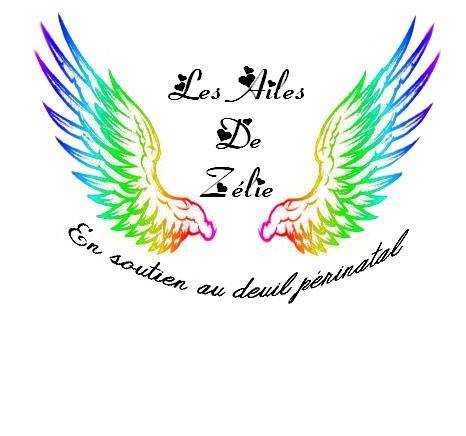 	NOM : ……………………………………………………………………..  Prénom : ……………………………………………………………………	Adresse : ………………………………………………………………………………………………………………………………………………………..	Code Postal : …………………………		Ville : ……………………………………………………………………………………………….	Adresse mail : ………………………………………………………..	Prénom de votre ange : ………………………………………………………………………….	Texte que vous souhaitez mettre sur la carte : ……………………………………………………………………………………………….	………………………………………………………………………………………………………………………………………………………………………..	………………………………………………………………………………………………………………………………………………………………………..	………………………………………………………………………………………………………………………………………………………………………..	………………………………………………………………………………………………………………………………………………………………………..	………………………………………………………………………………………………………………………………………………………………………..	………………………………………………………………………………………………………………………………………………………………………..Sera présent dès 12 H 			Nombre de personnes : ………………………………..Sera présent pour le lâcher à 16 H 	Nombre de personnes : ………………………………..Sera présent pour le lâcher de lanterne au soirNe sera pas présent au lâcher de lanterne au soirNe sera pas présent	Nombre de ballon :	 ………….. x 2 €	Nombre de lanterne :	 …………… x 3 €  			Le règlement est à envoyer à :		 ASSOCIATION LES AILES DE ZELIE 							15 rue Neuve						          02500 MONDREPUIS	Celui-ci accompagné du présent bulletin avant le 25 mai 2014 dernier délaiNous vous remercions de votre confiance.Sous autorisation préfectorale. Tout matériel utilisé est biodégradable et non toxique.